 Undrumsdal bygdekvinnelag 	     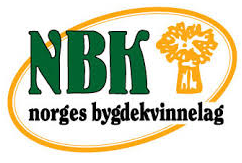 stiftet 5. mars 1939 Se vår hjemmeside www.bygdekvinnelaget.no/vf-undrumsdal eller lik oss på facebook Årsprogram for 2018 – Undrumsdal Bygdekvinnelag ønsker å være en samlingsplass i bygda. Møtene er for ALLE, mann, kvinne, medlem eller ikke, kom som du er! Vi serverer kake og kaffe, bli med på moroa du også!Det tas forbehold om programendring. De som er satt opp som vertinner, bes bytte innbyrdes hvis dato ikke passer. Førstemann på lista er ansvarlig. Nøkkel til Dalheim må hentes på skolen eller på Servicetorget!Svømmekurs for barn over 5 år  på Revetal Ungdomsskole når klart (høsten 2018?). Påmelding til Olaug Grytnes, tlf 416 83 321.                                       
  Strikkekafè 2. torsdag i hver måned kl 11.00 på omgang hos deltakerne. Alle er velkomne, ta med matpakke. Kontakt Inger Langklep tlf 908 15 224.      ”Hyggetreff” for godt voksne (over 60 år) siste torsdag i måneden kl 1100-1400 i kjellerstua på Dalheim. Kontakt Anne Jorunn Joberg tlf 416 79 351Hilsen Styret i UBK v/ sekretær Tove Skautvedt (tove@agrotera.no / 90873593) Se turer for 2018 på baksiden  Bli med ut på tur  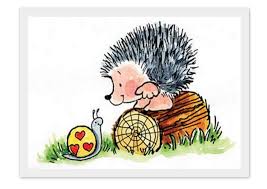 Vi kjører sammen fra Dalheim om noen er i tvil om veien.NårHvorHvemTemaVertinner30.1 /19.00DalheimMagny BjørkGjenbrukssømAnne Bergan og Åsne Fineid27.2/19.00DalheimSunkost RevetalHelsekost og økosjokoladeIngegjerd Backe og Torunn Døvik27.3/19.00DalheimThor SkautvedtLøkblomsterEllen Gjerpe Hansen og Olaug Grytnes24.4/19.00DalheimAvleggerauksjonBrit Kempe og Karin Haughem29.5/19.00KrokeborgTor Anton AndersenVestfold SkogselskapJorun Ouff og Ragnhild Sundby25.9/19.00BrårBiblioteketNye bøkerInger Langklep og Eva Ouff30.10/19.00DalheimMonica ThorsheimÅrsmøte/Mary KayBerit Sæthre og Anne Jorunn Joberg27.11/19.00Dalheim-JulemøteStyret6.1.19Dalheim-Juletrefest18.3 - kl 11Kyststien Borre-Åsgårdstrand15.4 – kl 11Blåveistur til Løvøya6.5 – kl 11 Ramsløkblomstring Angers klevParkering på Kleiverud27.5 – kl 11Ryksåsen10.6 – kl 11Kjerranåsen26.6 – kl 18Grøtåssletta8.7 – kl 11Slipp plassen i Andebu17.7 – kl 18Frebergsvik29.7 – kl 11Lysløypa BarkåkerParkering på Kiwi/Bif7.8 – kl 18Undrumsåsen syd19.8 – kl 11Holmestrand stasjon med heis og jernbanetrase9.9 – kl 11Langevann23.9 – kl 11Snippane21.10 – kl 11Fossås-Jonsehagen innom ”Grøum grana”